RangatikeiThis year we can vote from September 3 to 20.  Saturday September 20 is the main voting day.  But you can vote earlier if you want, and lots of people will do that.  Below are the multi-electorate voting places in your area. Anyone can vote here for the Rangatikei and Te Tai Hauāuru electorates There are also a number of other voting places specifically for each electorate in different suburbs, and you can find these at www.elections.org.nz or by calling 0800 36 76 56.LocationAccessibilityAddressDate/TimeFeilding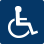 St Paul's Presbyterian Parish Hall, corner Church & Grey StreetsWed 3 Sep - Fri 5 Sep 10am - 4pm
Mon 8 Sep - Fri 12 Sep 10am - 4pm
Sat 13 Sep 10am - 2pm
Mon 15 Sep - Fri 19 Sep 10am - 4pmMartonSt Andrew's Presbyterian Church Hall, BroadwayWed 3 Sep - Fri 5 Sep 10am - 4pm
Mon 8 Sep - Fri 12 Sep 10am - 4pm
Sat 13 Sep 10am - 2pm
Mon 15 Sep - Fri 19 Sep 10am - 4pmOhakune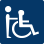 Ohakune District Court, Rata StreetWed 10 Sep - Thu 11 Sep 10am - 4pm
Sat 13 Sep 10am - 2pm
Mon 15 Sep - Fri 19 Sep 10am - 4pmPalmerston NorthTe Manawa Museum, 326 Main StreetWed 3 Sep - Fri 5 Sep 10am - 4pm
Mon 8 Sep - Fri 12 Sep 10am - 4pm
Sat 13 Sep 10am - 2pm
Mon 15 Sep - Wed 17 Sep 10am - 4pm
Thu 18 Sep - Fri 19 Sep 10am - 6pmPalmerston NorthUCOL, The Hub Learning Centre, corner Princess & King StreetsMon 8 Sep - Fri 12 Sep 10am - 4pm
Mon 15 Sep - Fri 19 Sep 10am - 4pmPalmerston NorthMassey University Students Association, Level 1, University DriveFri 5 Sep 9am - 5pm
Fri 12 Sep 9am - 5pm
Sat 13 Sep 10am - 2pm
Mon 15 Sep - Fri 19 Sep 9am - 5pmPalmerston NorthSummerhill Shopping Centre, Summerhill DriveMon 15 Sep - Fri 19 Sep 10am - 4pmTaihapeMajestic Theatre, 5c Tui StreetWed 10 Sep - Fri 12 Sep 10am - 4pm
Sat 13 Sep 10am - 2pm
Mon 15 Sep - Fri 19 Sep 10am - 4pmTaumarunuiREAP Central King Country, 115 Hakiaha Street Fri 5 Sep 10am - 4pm
Wed 10 Sep - Fri 12 Sep 10am - 4pm
Mon 15 Sep - Fri 19 Sep 10am - 4pm